SB p. 55, Dialogues A, B, C + SB p. 66 Dialogues ASB p. 59 ‘Food, Fun and Celebration around the World’ (text)SpeakingGrammar (theory) WB p. 92 – 93Grammar (practice) EM p. 86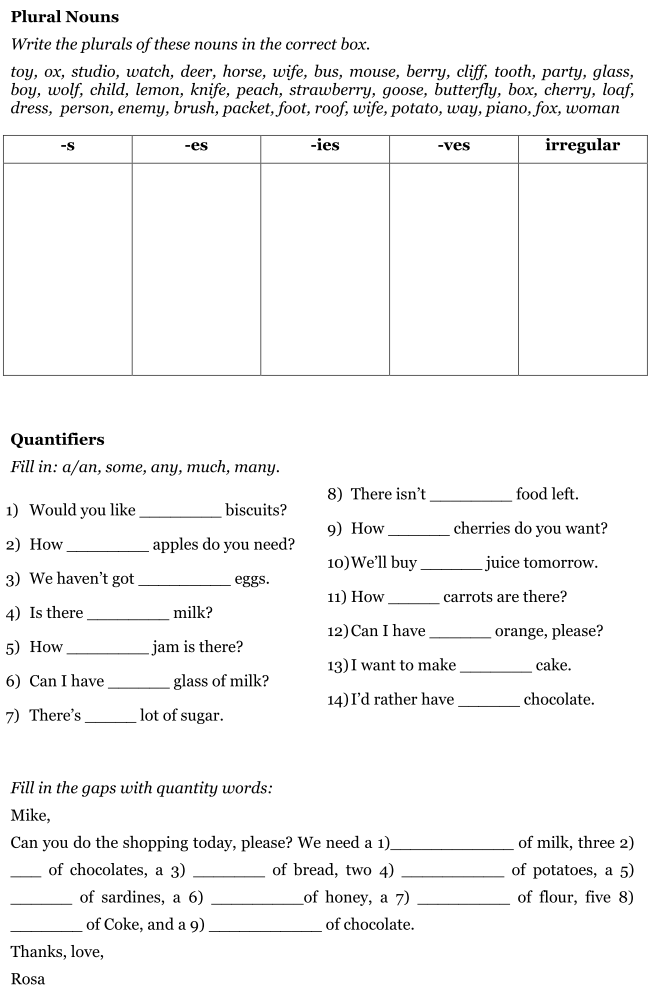 Vocabulary SB p. 54, p. 55, p. 56, p. 59, p. 66, p. 67 (EM p. 100 – p. 109)Vocabulary Test ATranslate the following words into English:Read the definitions of some words and write the words. The first letter is already there.A vegetable with large green leaves that you eat in a salad	l_ _ _ _ _ _A round deep metal container used for cooking		s_ _ _ _ _ _ _The biggest part of a meal					m_ _ _  c_ _ _ _ _A breakfast food that you eat with milk			c_ _ _ _ _ _ _ _ _A flat metal container used for cooking food in oil	              f_ _ _ _ _  p_ _A public celebration with a lot of people and music	              p_ _ _ _ _A glass container with a lid used for jam or honey		j_ _Choose the correct preposition:I'm going to get some things in/from the corner shop.I'll have the vegetable soup to start up/with.People dance around/through the streets.There's plenty of chicken left after/from last night.What would you like on/for the main course?I go to my uncle's house to/for a traditional meal.We went to a huge firework display at/in our local park.Fill in the missing words:We need a _________ of bread and some cheese.What's today's _________?Millions of people around the world __________ Chinese New Year.During the festival we ________ the new year.I'm afraid I felt sorry for that ________ cat again.People wear dragon and lion __________.Vocabulary Test BTranslate the following words into English:Read the definitions of some words and write the words. The first letter is already there.Bread, pasta, pulses contain a lot of			c_ _ _ _ _ _ _ _ _ _ _A metal container for sardines			t_ _ An animal without a home				s_ _ _ _ A type of bread that is small and round with a hole in the middle	b_ _ _ _Extremely hungry					s_ _ _ _ _ _ _A type of pasta					s_ _ _ _ _ _ _ _We use this word to speak about bread		l_ _ _ Choose the correct preposition:There was a lot of chicken left after/over.Would you like anything for/to drink?Sesame seed balls bring us luck in/for the year ahead.I can't wait for/to the next Fourth of July.Can you change this spicy soup about/for me, please?I'm afraid I felt sorry about/for that stray cat.On the Fourth of July we celebrate being independent of/from Britain.Fill in the missing words:I think that traditional __________ like this one are great.I gave the cat all our chicken because it was ____________.Sesame seed balls bring ________ for the year ahead.May I take your __________?On the Fourth of July American people celebrate being _______ from Britain.But Les, what about your __________ ?Vocabulary Test CTranslate the following words into English:Read the definitions of some words and write the words. The first letter is already there.A vegetable with large green leaves that you eat in a salad	l_ _ _ _ _ _A round deep metal container used for cooking		s_ _ _ _ _ _ _The biggest part of a meal					m_ _ _  c_ _ _ _ _A breakfast food that you eat with milk			c_ _ _ _ _ _ _ _ _A flat metal container used for cooking food in oil	              f_ _ _ _ _  p_ _A public celebration with a lot of people and music	              p_ _ _ _ _A glass container with a lid used for jam or honey		j_ _Choose the correct preposition:I'm going to get some things in/from the corner shop.I'll have the vegetable soup to start up/with.People dance around/through the streets.There's plenty of chicken left after/from last night.What would you like on/for the main course?I go to my uncle's house to/for a traditional meal.We went to a huge firework display at/in our local park.Fill in the missing words:We need a _________ of bread and some cheese.What's today's _________?Millions of people around the world __________ Chinese New Year.During the festival we ________ the new year.I'm afraid I felt sorry for that ________ cat again.People wear dragon and lion __________.‘At the Butcher’s Shop’,the phonetic dialogue‘It’s cheaper to eat at Marguerite’s’,the phonetic dialogue‘At the Butcher’s Shop’,the phonetic dialogue‘It’s cheaper to eat at Marguerite’s’,the phonetic dialogue‘At the Butcher’s Shop’,the phonetic dialogue‘It’s cheaper to eat at Marguerite’s’,the phonetic dialogue‘At the Butcher’s Shop’,the phonetic dialogue‘It’s cheaper to eat at Marguerite’s’,the phonetic dialogue‘At the Butcher’s Shop’,the phonetic dialogue‘It’s cheaper to eat at Marguerite’s’,the phonetic dialogueSB p. 55 Dialogue A(‘I’m going to get some things from the corner shop, Bill’)+SB p. 55 Dialogue B(‘Can I take your order?’)SB p. 55 Dialogue C(‘Good evening, sir. May I take your order?’)+SB p. 55 Dialogue B(‘Can I take your order?’)SB p. 55 Dialogue A(‘I’m going to get some things from the corner shop, Bill’)+SB p. 55 Dialogue B(‘Can I take your order?’)SB p. 55 Dialogue C(‘Good evening, sir. May I take your order?’)+SB p. 55 Dialogue B(‘Can I take your order?’)SB p. 55 Dialogue A(‘I’m going to get some things from the corner shop, Bill’)+SB p. 55 Dialogue B(‘Can I take your order?’)SB p. 55 Dialogue C(‘Good evening, sir. May I take your order?’)+SB p. 55 Dialogue B(‘Can I take your order?’)SB p. 66 Dialogue A (‘What about going to Sweden for our holiday this year?’)SB p. 66 Dialogue A (‘What about going to Sweden for our holiday this year?’)Speak about the celebration ofChinese New Year.Speak about the celebration ofAmerican Independence Day.Speak about the celebration ofChinese New Year.Speak about the celebration ofAmerican Independence Day.Speak about the celebration ofChinese New Year.Speak about the celebration ofAmerican Independence Day.Speak about the celebration ofChinese New Year.Speak about the celebration ofAmerican Independence Day.Speak about the celebration ofChinese New Year.Speak about the celebration ofAmerican Independence Day.Speak about your favourite festival.In your speech you should:tell us the name of the festival;tell us when and where it takes place;tell us why people celebrate it;tell us what happens during the festival;recommend the festival.Speak about bad service.In your speech you should:tell us the name of the place you complain about;tell us all your complaints;tell us which way the service can be improved.Speak about the recipe of your favourite dish.In your speech you should:tell us the name of the dish;tell us the ingredients for your favourite dish;tell us how to cook your favourite dish;recommend your favourite dish.Speak about the recipe of your favourite dish.In your speech you should:tell us the name of the dish;tell us the ingredients for your favourite dish;tell us how to cook your favourite dish;recommend your favourite dish.Speak about your favourite festival.In your speech you should:tell us the name of the festival;tell us when and where it takes place;tell us why people celebrate it;tell us what happens during the festival;recommend the festival.Speak about the recipe of your favourite dish.In your speech you should:tell us the name of the dish;tell us the ingredients for your favourite dish;tell us how to cook your favourite dish;recommend your favourite dish.Speak about your favourite festival.In your speech you should:tell us the name of the festival;tell us when and where it takes place;tell us why people celebrate it;tell us what happens during the festival;recommend the festival.Speak about bad service.In your speech you should:tell us the name of the place you complain about;tell us all your complaints;tell us which way the service can be improved.Speak about bad service.In your speech you should:tell us the name of the place you complain about;tell us all your complaints;tell us which way the service can be improved.Speak about your favourite festival.In your speech you should:tell us the name of the festival;tell us when and where it takes place;tell us why people celebrate it;tell us what happens during the festival;recommend the festival.Speak about plural nouns, give examples.What is the difference between countable / uncountable nouns?How do we form plurals of countable nouns?What are the irregular plural forms?Speak about countable / uncountable nouns, give examples.What is the difference between countable / uncountable nouns?How do we form plurals of countable nouns?What are the irregular plural forms?How can we show quantity of uncountable nouns?Speak about plural nouns, give examples.What is the difference between countable / uncountable nouns?How do we form plurals of countable nouns?What are the irregular plural forms?Speak about quantifiers used with nouns, give examples.some – any / a – an;a lot of / much – many / how much – how many / (a) few – (a) little;containers, measurements.Speak about plural nouns, give examples.What is the difference between countable / uncountable nouns?How do we form plurals of countable nouns?What are the irregular plural forms?Speak about quantifiers used with nouns, give examples.some – any / a – an;a lot of / much – many / how much – how many / (a) few – (a) little;containers, measurements.Speak about countable / uncountable nouns, give examples.What is the difference between countable / uncountable nouns?How do we form plurals of countable nouns?What are the irregular plural forms?How can we show quantity of uncountable nouns?Speak about quantifiers used with nouns, give examples.some – any / a – an;a lot of / much – many / how much – how many / (a) few – (a) little;containers, measurements.Speak about countable / uncountable nouns, give examples.What is the difference between countable / uncountable nouns?How do we form plurals of countable nouns?What are the irregular plural forms?How can we show quantity of uncountable nouns?Speak about plural nouns, give examples.What is the difference between countable / uncountable nouns?How do we form plurals of countable nouns?What are the irregular plural forms?булочкабуханкауксусрезать ломтикамисковородастеклянная банкавстречать праздниктрадиционная едаудивительныйвинограддля началабобовыеброкколичечевицаоставаться (о еде)основное блюдожирострыйимбирь кастрюлякартонная коробкажестяная банкаприносить удачубездомный котбагетсалат-латукперсикспециигарнирблюдо днябелокмаринованные огурцыножглубокая тарелкабарбекюбогатствонезависимостьгрушазелёный луккислыйингредиентыналиватьбутылкапакет кунжутклубникаместный магазинчикумирать от голодасолёныйрезать кубикамицарствоосликорёлпавлиншимпанзеосаверблюдмлекопитающеерептилиянасекомоехищниктравоядноеживотные, находящиеся на грани вымираниядикое животноедомашнее животноедомашний скоттурагентпереполненныйпозволить себе в действительностизамёрзнуть до смертиО боже!уксусвитаминыуглеводы